Texas Commission on Environmental QualityTable 10Cyclone SeparatorsTexas Commission on Environmental QualityTable 10Cyclone SeparatorsEmission Point No. (from flow diagram):Emission Point No. (from flow diagram):Emission Point No. (from flow diagram):Emission Point No. (from flow diagram):Emission Point No. (from flow diagram):Emission Point No. (from flow diagram):Emission Point No. (from flow diagram):Emission Point No. (from flow diagram):Emission Point No. (from flow diagram):Emission Point No. (from flow diagram):Manufacturer:Manufacturer:Manufacturer:Manufacturer:Manufacturer:Model No. (if available):Model No. (if available):Model No. (if available):Model No. (if available):Model No. (if available):Name of Abatement Device:Name of Abatement Device:Name of Abatement Device:Name of Abatement Device:Name of Abatement Device:Type of Particulate Controlled:Type of Particulate Controlled:Type of Particulate Controlled:Type of Particulate Controlled:Type of Particulate Controlled:Gas Stream CharacteristicsGas Stream CharacteristicsGas Stream CharacteristicsGas Stream CharacteristicsGas Stream CharacteristicsGas Stream CharacteristicsGas Stream CharacteristicsGas Stream CharacteristicsGas Stream CharacteristicsGas Stream CharacteristicsFlow Rate (acfm)Flow Rate (acfm)Flow Rate (acfm)Flow Rate (acfm)Gas Stream Temperature (°F)Gas Stream Temperature (°F)Particulate Grain Loading (grain/scf)Particulate Grain Loading (grain/scf)Particulate Grain Loading (grain/scf)Particulate Grain Loading (grain/scf)Design Maximum:Design Maximum:Average Expected:Average Expected:Inlet:Inlet:Outlet:Outlet:Particulate Distribution (by weight)Particulate Distribution (by weight)Particulate Distribution (by weight)Particulate Distribution (by weight)Particulate Distribution (by weight)Particulate Distribution (by weight)Particulate Distribution (by weight)Particulate Distribution (by weight)Particulate Distribution (by weight)Particulate Distribution (by weight)Micron RangeMicron RangeMicron RangeInletInletInletInletOutletOutletOutlet0.0-1.00.0-1.00.0-1.0	%	%	%	%	%	%	%1.0-3.01.0-3.01.0-3.0	%	%	%	%	%	%	%3.0-5.03.0-5.03.0-5.0	%	%	%	%	%	%	%5-105-105-10	%	%	%	%	%	%	%10-2010-2010-20	%	%	%	%	%	%	%over 20over 20over 20	%	%	%	%	%	%	%Cyclone CharacteristicsCyclone CharacteristicsCyclone CharacteristicsCyclone CharacteristicsCyclone CharacteristicsCyclone CharacteristicsCyclone CharacteristicsCyclone CharacteristicsCyclone CharacteristicsCyclone CharacteristicsType of Cyclone (check all that apply):Type of Cyclone (check all that apply):Type of Cyclone (check all that apply):Type of Cyclone (check all that apply):Type of Cyclone (check all that apply):Type of Cyclone (check all that apply):Type of Cyclone (check all that apply):Type of Cyclone (check all that apply):Type of Cyclone (check all that apply):Type of Cyclone (check all that apply): Wet Dry Dry Single Single Dual Dual Quadruple Quadruple Multi-cloneCyclone Characteristics (continued)Cyclone Characteristics (continued)Give Dimensions of Cyclone (inches)See sample sketch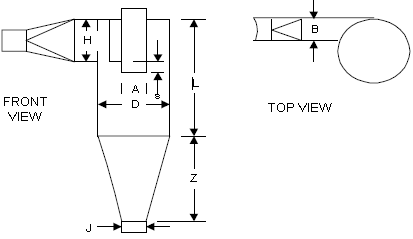 B:H:S:L:Z:D:A:J: Method of removal of particulate from cyclone:Pressure drop through cyclone (inches water):Additional InformationAdditional InformationOn separate sheets attach the following:On separate sheets attach the following:Details regarding principle of operation.Details regarding principle of operation.An assembly drawing (front and top view) of the abatement device dimensioned and to scale clearly showing the design, size, and shape. If the device has bypasses, safety valves, etc., include those items in the drawing and specify when such bypasses are to be used and under what conditions.An assembly drawing (front and top view) of the abatement device dimensioned and to scale clearly showing the design, size, and shape. If the device has bypasses, safety valves, etc., include those items in the drawing and specify when such bypasses are to be used and under what conditions.